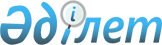 2021-2023 жылдарға арналған Мергенсай ауылдық округінің бюджеті туралыҚызылорда облысы Арал аудандық мәслихатының 2020 жылғы 28 желтоқсандағы № 469 шешімі. Қызылорда облысының Әділет департаментінде 2021 жылғы 6 қаңтарда № 8060 болып тіркелді.
      "Қазақстан Республикасының Бюджет кодексі" Қазақстан Республикасының 2008 жылғы 4 желтоқсандағы кодексінің 75-бабының 2-тармағына және "Қазақстан Республикасындағы жергілікті мемлекеттік басқару және өзін-өзі басқару туралы" Қазақстан Республикасының 2001 жылғы 23 қаңтардағы Заңының 6-бабының 2-7-тармағына сәйкес Арал аудандық мәслихаты ШЕШІМ ҚАБЫЛДАДЫ:
      1. 2021-2023 жылдарға арналған Мергенсай ауылдық округінің бюджеті 1, 2 және 3 – қосымшаларға сәйкес, оның ішінде 2021 жылға мынадай көлемдерде бекітілсін:
      1) кірістер – 38 291 мың теңге;
      салықтық түсімдер – 2 680 мың теңге;
      салықтық емес түсімдер – 0;
      негізгі капиталды сатудан түскен түсімдер – 0;
      трансферттер түсімдері – 35 611 мың теңге;
      2) шығындар – 39 294,5 мың теңге;
      3) таза бюджеттік кредиттеу – 0;
      бюджеттік кредиттер – 0;
      бюджеттік кредиттерді өтеу – 0;
      4) қаржы активтерімен жасалатын операциялар бойынша сальдо – 0;
      қаржы активтерін сатып алу – 0;
      мемлекеттік қаржы активтерін сатудан түсетін түсімдер – 0;
      5) бюджет тапшылығы (профициті) – -1 003,5 мың теңге;
      6) бюджет тапшылығын қаржыландыру (профицитін пайдалану) – 1003,5 мың теңге.
      Ескерту. 1- тармақ жаңа редакцияда - Қызылорда облысы Арал аудандық мәслихатының 12.11.2021 № 148 шешімімен (01.01.2021 бастап қолданысқа енгізіледі).


      2. 2021 жылға арналған Мергенсай ауылдық округінің бюджетін атқару процесінде секвестрлеуге жатпайтын бюджеттік бағдарламалар тізбесі 4-қосымшаға сәйкес бекітілсін.
      3. Осы шешім 2021 жылғы 1 қаңтардан бастап қолданысқа енгізіледі және ресми жариялауға жатады. Мергенсай ауылдық округінің 2021 жылға арналған бюджеті
      Ескерту. 1 - қосымша жаңа редакцияда - Қызылорда облысы Арал аудандық мәслихатының 12.11.2021 № 148 шешімімен (01.01.2021 бастап қолданысқа енгізіледі). Мергенсай ауылдық округінің 2022 жылға арналған бюджеті Мергенсай ауылдық округінің 2023 жылға арналған бюджеті 2021 жылға арналған Құланды ауылдық округі бюджетін атқару процесінде секвестрлеуге жатпайтын бюджеттік бағдарламалар тізбесі
					© 2012. Қазақстан Республикасы Әділет министрлігінің «Қазақстан Республикасының Заңнама және құқықтық ақпарат институты» ШЖҚ РМК
				
      Арал аудандық мәслихатының кезектен тыс алпыс бесінші сессиясының төрағасы 

Ж. Баймырзаев

      Арал аудандық мәслихатының хатшысы

Д. Мадинов
Арал аудандық мәслихатының
2020 жылғы "28" желтоқсандағы
№ 469 шешіміне 1-қосымша
Санаты 
Санаты 
Санаты 
Санаты 
2021 жыл сомасы 
(мың теңге)
Сыныбы 
Сыныбы 
Сыныбы 
2021 жыл сомасы 
(мың теңге)
Ішкі сыныбы
Ішкі сыныбы
2021 жыл сомасы 
(мың теңге)
Атауы 
2021 жыл сомасы 
(мың теңге)
1
2
3
4
5
1. Кірістер
38 291
1
Салықтық түсімдер
2 680
04
Меншiкке салынатын салықтар
2 680
1
Мүлiкке салынатын салықтар
12
3
Жер салығы
47
4
Көлiк құралдарына салынатын салық
2 621
4
Трансферттердің түсімдері
35 611
02
Мемлекеттiк басқарудың жоғары тұрған органдарынан түсетiн трансферттер
35 611
3
Аудандардың (облыстық маңызы бар қаланың) бюджетінен трансферттер
35 611
Функционалдық топ
Функционалдық топ
Функционалдық топ
Функционалдық топ
2021 жыл сомасы 
(мың теңге)
Бюджеттік бағдарламалардың әкімшісі
Бюджеттік бағдарламалардың әкімшісі
Бюджеттік бағдарламалардың әкімшісі
2021 жыл сомасы 
(мың теңге)
Бағдарлама 
Бағдарлама 
2021 жыл сомасы 
(мың теңге)
Атауы 
2021 жыл сомасы 
(мың теңге)
2. Шығындар
39 294,5
01
Жалпы сипаттағы мемлекеттік қызметтер
26 972,5
124
Аудандық маңызы бар қала, ауыл, кент, ауылдық округ әкімінің аппараты
26 972,5
001
Аудандық маңызы бар қала, ауыл, кент, ауылдық округ әкімінің қызметін қамтамасыз ету жөніндегі қызметтер
26 472,5
022
Мемлекеттік органның күрделі шығыстары
500
05
Денсаулық сақтау 
126
124
Қаладағы аудан, аудандық маңызы бар қала, кент, ауыл, ауылдық округ әкімінің аппараты
126
002
Шұғыл жағдайларда сырқаты ауыр адамдарды дәрігерлік көмек көрсететін ең жақын денсаулық сақтау ұйымына дейін жеткізуді ұйымдастыру
126
07
Тұрғынүй-коммуналдықшаруашылық
721
124
Аудандық маңызы бар қала, ауыл, кент, ауылдық округ әкімінің аппараты
721
008
Елде мекендердегі көшелерді жарықтандыру
226
009
Елдi мекендердiң санитариясын қамтамасыз ету
432
011
Елді мекендерді абаттандыру мен көгалдандыру
63
08
Мәдениет, спорт, туризм және ақпараттық кеңістiк
11 475
124
Аудандық маңызы бар қала, ауыл, кент, ауылдық округ әкімінің аппараты
11 475
006
Жергілікті деңгейде мәдени-демалыс жұмысын қолдау
11 475
3. Таза бюджеттік кредит беру
0
Бюджеттік кредиттер
0
5
Бюджеттік кредиттерді өтеу
0
4. Қаржы активтерімен жасалатын операциялар бойынша сальдо
0
Қаржы активтерін сатып алу
0
5. Бюджет тапшылығы (профициті)
-1 003,5
6. бюджет тапшылығын қаржыландыру (профицитін пайдалану)
1 003,5
8
Бюджет қаражаты қалдықтарының қозғалысы
1 003,5
1
Бюджет қаражатының бос қалдықтары
1 003,5
01
Бюджет қаражатының бос қалдықтары
1 003,5
2
Есепті кезең соңындағы бюджет қаражатының қалдықтары
0
01
Есепті кезеңнің соңындағы бюджет қаражатының қалдықтары
0Арал аудандық мәслихатының
2020 жылғы 28 желтоқсандағы
№ 469 шешіміне 2-қосымша
Санаты 
Санаты 
Санаты 
Санаты 
2022 жыл сомасы 
(мың теңге)
Сыныбы 
Сыныбы 
Сыныбы 
2022 жыл сомасы 
(мың теңге)
Ішкі сыныбы
Ішкі сыныбы
2022 жыл сомасы 
(мың теңге)
Атауы 
2022 жыл сомасы 
(мың теңге)
1
2
3
4
5
1. Кірістер
30 772
1
Салықтық түсімдер
2 268
04
Меншiкке салынатын салықтар
2 268
1
Мүлiкке салынатын салықтар
13
3
Жер салығы
49
4
Көлiк құралдарына салынатын салық
2 206
4
Трансферттердіңтүсімдері
28 504
02
Мемлекеттiк басқарудың жоғары тұрған органдарынан түсетiн трансферттер
28 504
3
Аудандардың (облыстық маңызы бар қаланың) бюджетінен трансферттер
28 504
Функционалдық топ
Функционалдық топ
Функционалдық топ
Функционалдық топ
2022 жыл сомасы
Бюджеттік бағдарламалардың әкімшісі
Бюджеттік бағдарламалардың әкімшісі
Бюджеттік бағдарламалардың әкімшісі
2022 жыл сомасы
Бағдарлама 
Бағдарлама 
2022 жыл сомасы
Атауы 
2022 жыл сомасы
2. Шығындар
30 772
01
Жалпы сипаттағы мемлекеттік қызметтер
20 357
124
Аудандық маңызы бар қала, ауыл, кент, ауылдық округ әкімінің аппараты
20 357 
001
Аудандық маңызы бар қала, ауыл, кент, ауылдық округ әкімінің қызметін қамтамасыз ету жөніндегі қызметтер
20 357
05
Денсаулық сақтау 
131
124
Қаладағы аудан, аудандық маңызы бар қала, кент, ауыл, ауылдық округ әкімінің аппараты
131
002
Шұғыл жағдайларда сырқаты ауыр адамдарды дәрігерлік көмек көрсететін ең жақын денсаулық сақтау ұйымына дейін жеткізуді ұйымдастыру
131
07
Тұрғынүй-коммуналдықшаруашылық
476
124
Аудандық маңызы бар қала, ауыл, кент, ауылдық округ әкімінің аппараты
476
008
Елде мекендердегі көшелерді жарықтандыру
235
009
Елдi мекендердiң санитариясын қамтамасыз ету
241
08
Мәдениет, спорт, туризм және ақпараттық кеңістiк
9 808
124
Аудандық маңызы бар қала, ауыл, кент, ауылдық округ әкімінің аппараты
9 808
006
Жергілікті деңгейде мәдени-демалыс жұмысын қолдау
9 808
3. Таза бюджеттік кредит беру
0
Бюджеттік кредиттер
0
5
Бюджеттік кредиттерді өтеу
0
4. Қаржы активтерімен жасалатын операциялар бойынша сальдо
0
Қаржы активтерін сатып алу
0
5. Бюджет тапшылығы (профициті)
0
6. бюджет тапшылығын қаржыландыру (профицитін пайдалану)
0Арал аудандық мәслихатының
2020 жылғы 28 желтоқсандағы
№ 469 шешіміне 3-қосымша
Санаты 
Санаты 
Санаты 
Санаты 
2023 жыл сомасы 
(мың теңге)
Сыныбы 
Сыныбы 
Сыныбы 
2023 жыл сомасы 
(мың теңге)
Ішкі сыныбы
Ішкі сыныбы
2023 жыл сомасы 
(мың теңге)
Атауы 
2023 жыл сомасы 
(мың теңге)
1
2
3
4
5
1. Кірістер
30 772
1
Салықтық түсімдер
2 268
04
Меншiкке салынатын салықтар
2 268
1
Мүлiкке салынатын салықтар
13
3
Жер салығы
49
4
Көлiк құралдарына салынатын салық
2 206
4
Трансферттердіңтүсімдері
28 504
02
Мемлекеттiк басқарудың жоғары тұрған органдарынан түсетiн трансферттер
28 504
3
Аудандардың (облыстық маңызы бар қаланың) бюджетінен трансферттер
28 504
Функционалдық топ
Функционалдық топ
Функционалдық топ
Функционалдық топ
2023 жыл сомасы
Бюджеттік бағдарламалардың әкімшісі
Бюджеттік бағдарламалардың әкімшісі
Бюджеттік бағдарламалардың әкімшісі
2023 жыл сомасы
Бағдарлама 
Бағдарлама 
2023 жыл сомасы
Атауы 
2023 жыл сомасы
2. Шығындар
30 772
01
Жалпы сипаттағы мемлекеттік қызметтер
20 357
124
Аудандық маңызы бар қала, ауыл, кент, ауылдық округ әкімінің аппараты
20 357 
001
Аудандық маңызы бар қала, ауыл, кент, ауылдық округ әкімінің қызметін қамтамасыз ету жөніндегі қызметтер
20 357
05
Денсаулық сақтау 
131
124
Қаладағы аудан, аудандық маңызы бар қала, кент, ауыл, ауылдық округ әкімінің аппараты
131
002
Шұғыл жағдайларда сырқаты ауыр адамдарды дәрігерлік көмек көрсететін ең жақын денсаулық сақтау ұйымына дейін жеткізуді ұйымдастыру
131
07
Тұрғынүй-коммуналдықшаруашылық
476
124
Аудандық маңызы бар қала, ауыл, кент, ауылдық округ әкімінің аппараты
476
008
Елде мекендердегі көшелерді жарықтандыру
235
009
Елдi мекендердiң санитариясын қамтамасыз ету
241
08
Мәдениет, спорт, туризм және ақпараттық кеңістiк
9 808
124
Аудандық маңызы бар қала, ауыл, кент, ауылдық округ әкімінің аппараты
9 808
006
Жергілікті деңгейде мәдени-демалыс жұмысын қолдау
9 808
3. Таза бюджеттік кредит беру
0
Бюджеттік кредиттер
0
5
Бюджеттік кредиттерді өтеу
0
4. Қаржы активтерімен жасалатын операциялар бойынша сальдо
0
Қаржы активтерін сатып алу
0
5. Бюджет тапшылығы (профициті)
0
6. бюджет тапшылығын қаржыландыру (профицитін пайдалану)
0Арал аудандық мәслихатының
2020 жылғы 28 желтоқсандағы
№ 469 шешіміне 4-қосымша
№
Атауы
Денсаулық сақтау
Ерекше жағдайларда сырқаты ауыр адамдарды дәрігерлік көмек көрсететін ең жақын денсаулық сақтау ұйымына жеткізуді ұйымдастыру